Приложение 2Устройство велосипеда.Заднее колесо                                                                                                                                                    Переднее колесо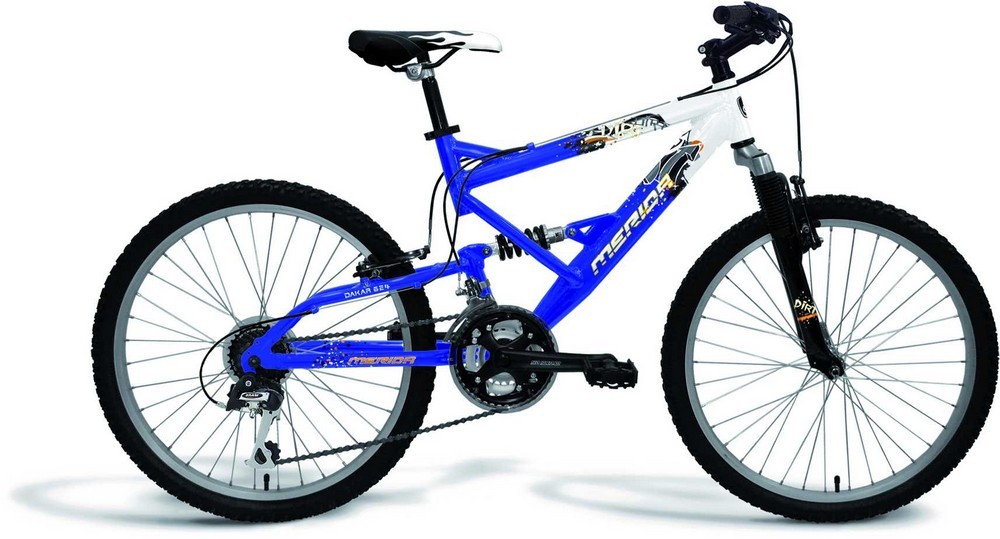 Сиденье                                                                                                                                                                       Руль         Шина                                                                                                                                                               П         ПедалиСпицы                                                                                                                                                                         РамаОбод                                                                                                                                                                             Цепь   Задание:   Соедините части велосипеда и их названия.